NNarrogin Recreation Reserve Act 1920Narrogin Recreation Reserve Act 19201920/025 (11 Geo. V No. 25)11 Jan 192111 Jan 1921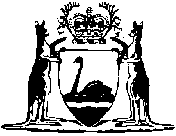 